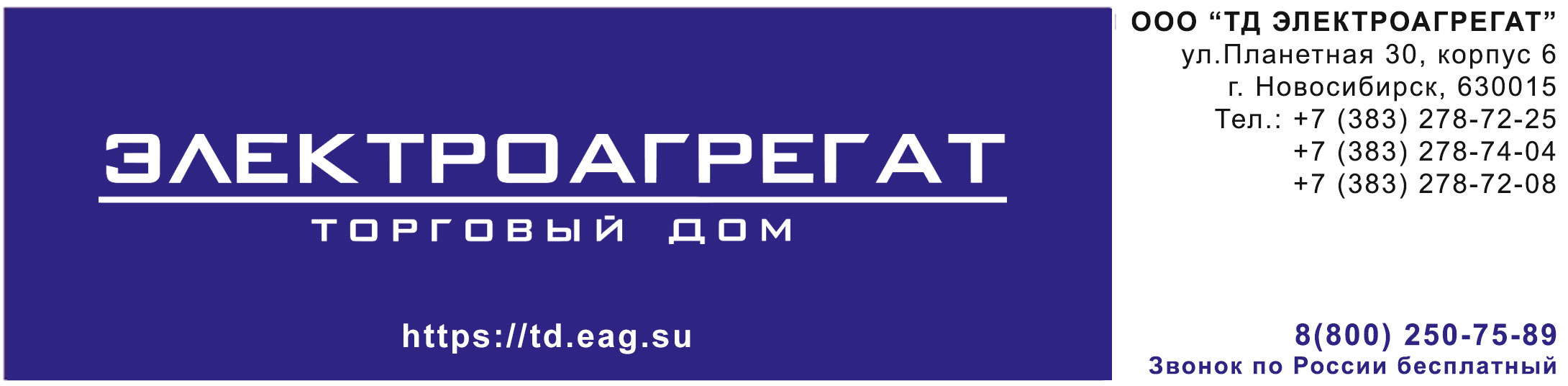 ТЗ на поставку передвижного дизельгенератора 30 квт в капоте (в кожухе).ЭД 30-Т400-1РПЭлектростанция дизельная передвижная ЭД30-Т400-1РП в кожухе
(или эквивалент)Изготовлена на базе агрегата АД30-Т400-1РПИсполнение под капотом на одноосном прицепе;Двигатель:дизельный с турбонаддувомохлаждение жидкостноецилиндров не менее 4объем двигателя не менее диаметр цилиндра, ход поршня не менее 95х115 ммкомпрессия не более 16,5расход топлива не более 8,6 л/чинтегрированный в раму топливный бак не менее75 лемкость масляной системы не менее10 лемкость системы охлаждения не более 24 лмаксим. мощность двигателя при номин. частоте вращения не менее 37,7 кВт/51,3 лсчастота вращения не более 1500 об. мин.регулятор скорости - электронныйрасположение цилиндров рядное;Генератор:синхронный  бесщеточный с самовозбуждениемнапряжение не более 400 В (ток трехфазный)частота не более 50 Гц;Степень автоматизации 1 (электростарт);Зарядный генератор не более 12 В  в наличии;Мощность номинальная не менее 30 кВт/37,5 кВА;Нагреватель ОЖ двигателя автономный на дизельном топливе;Степень защиты генератора не менее 1Р23;	   Щит управления с автоматическим выключателем должен быть исполнен на базе микропроцессорного контроллера ComAp AMF 20 (или эквивалент) с ЖК дисплеем язык управления русский, гофрированная труба из нержавеющей стали (сильфон).в комплекте;Должно быть обеспечено:контроль частоты, напряжения и тока генератораконтроль температуры охлаждающей жидкости, давления масла, уровня топливаавтоматическая остановка двигателя при выходе параметров за аварийные значения.Электростанция должна быть смонтирована во всепогодном металлическом капоте (кожухе) с размерами не более 2500х1200х1500 мм, оборудованном для удобства обслуживания распашными дверями.Электростанция должна быть установлена на одноосный прицеп со следующими данными: предназначен для установки (монтажа) на нем специзделий, а также перевозки различных грузов и может эксплуатироваться в составе основного тягача по дорогам с твердым покрытием и грунтовым дорогам.Должен быть рассчитан на эксплуатацию и безгаражное хранение при температуре окружающего воздуха от - 40° С до + 40° С и относительной влажности воздуха до 98%.Рабочая площадка из несущего стального листа должна позволять размещать и крепить оборудование без дополнительного конструктивного усиленияТормоз должен быть инерционного типаПодвеска должна быть резино-жгутоваяПрицеп должен иметь боковые упорыПрицеп должен иметь стояночный тормозРасшифровка условного обозначения модели ДГУ


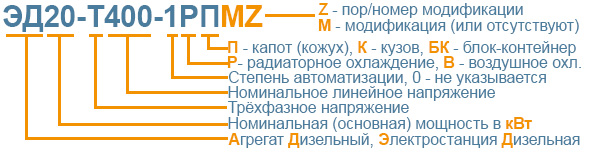    Основным тягачом прицепа должен являться автомобиль ГАЗ 3302 «ГАЗЕЛЬ».    Допускается возможность эксплуатации с автомобилями ЗИЛ 5301 или с аналогичным по техническим характеристикам автомобилем по дорогам с твердым покрытием, при этом лампочки напряжением 12 В в фонарях прицепа должны быть заменены на лампочки напряжением 24 В, а максимальная скорость автопоезда не должна превышать 80 км/ч.Требования к составу и содержанию документации.Комплект документации должен быть на русском языке и содержать:формуляр (паспорт);техническое описание оборудования; инструкции по эксплуатации двигателя и генератора;регламент технического обслуживания;копии сертификата соответствия ДГУ требованиям руководящих документовМасляная, топливная системы ДЭС.   -       система смазки двигателя  - картерная.   -      смазочное масло должно удовлетворять требованиям: по SAE – не ниже 15W40; по API – не ниже CF-4.   Материалы, смазки и рабочие жидкости, применяемые при эксплуатации ДГУ, должны соответствовать требованиям международных стандартов, указанных в руководствах по эксплуатации изделий, входящих в состав ДГУ.    Товар должен быть новым, не бывшим в эксплуатации, выпущен не ранее 3 квартала текущего года.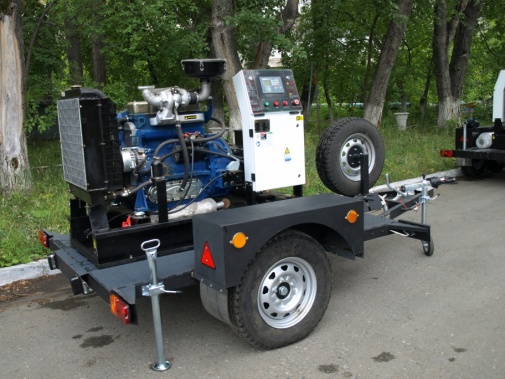 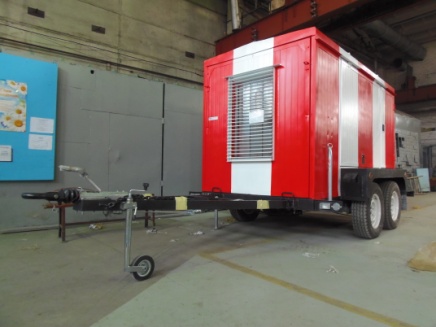 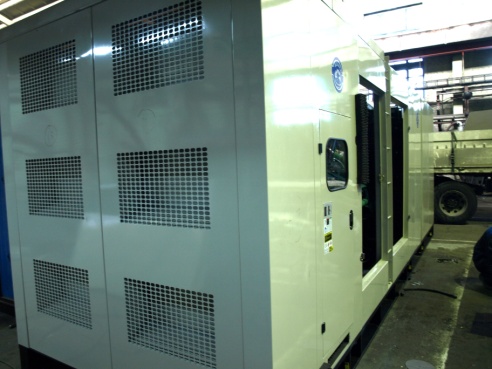 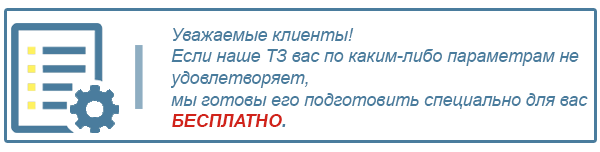 Для того, чтобы мы вам подготовили бесплатное ТЗ, вам требуется заполнить специальную форму на нашем сайте. Для этого осуществите переход по данной ссылке:
ОПРОСНЫЙ ЛИСТО нашей компании   Мы крупнейшая за Уралом компания, приоритетными направлениями деятельности которой являются  проектирование, разработка, изготовление, поставка и дальнейшее сервисное обслуживание систем гарантированного электроснабжения на базе дизельных электроагрегатов мощностью до 2500 кВт и напряжением 0,4 кВ/6,3 кВ/10,5 кВ различного исполнения.

КАЧЕСТВО ПРОДУКЦИИ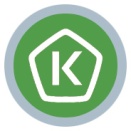     Все дизельные генераторы проходят обязательные приемо-сдаточные испытания в соответствии с утвержденной на предприятии «Программой испытаний ДГУ». На основании протоколов испытаний на изделие выдается сертификат.     Производственные площади предприятия оснащены испытательными климатическими камерами тепла и влаги, дождевания, холода. Камеры имитируют все погодные условия для испытания оборудования, чтобы убедиться, что изделия могут функционировать вне зависимости от климатических параметров и перепадов температур.                     

ГАРАНТИЯ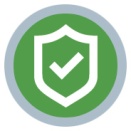     Стандартная гарантия на изделия ЭТРО составляет 12 месяцев или 2000 моточасов (что наступит раньше). В зависимости от модели дизельной электростанции и объекта, для которого предназначена установка, возможно увеличение гарантийного срока до 24 месяцев.Началом срока гарантийного периода является дата продажи или специально оговоренный срок в соответствии с договором (доставка на объект, проведение монтажных и пусконаладочных работ и т.д.).
ДОСТАВКА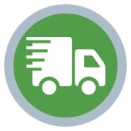     Выгодное географическое расположение в центре страны выделяет предприятие среди конкурентов, что дает возможность сократить сроки доставки и транспортные расходы.Компания ООО «Торговый Дом Электроагрегат» осуществляет оперативную доставку дизельных генераторов любой мощности и любого исполнения на объект заказчика любым видом транспортных средств (автомобильным, железнодорожным, речным/морским или авиа) в любой регион России: как в близлежащие города и населенные пункты, так и отдаленные.
СЕРВИСНОЕ ОБСЛУЖИВАНИЕ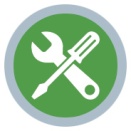     Компания выполняет гарантийное и сервисное обслуживание, монтаж и пусконаладку дизельных генераторов.
В распоряжении сервисного центра имеются несколько мобильных бригад для обеспечения возможности диагностики, ремонта и обслуживания дизельных электростанций любой мощности непосредственно на объекте.
КОНТАКТНАЯ ИНФОРМАЦИЯ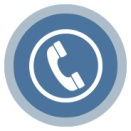 Общество с ограниченной ответственностью «Торговый Дом Электроагрегат» 
Адрес: 630015, Новосибирск, Планетная, 30Время работы: 
Пн-Птн - с 9-00 до 18-00 без обеда 
Сб, Вск - выходной 

Многоканальный телефон: 8 (800) 250-75-89 (звонок по России бесплатный) 
e-mail: info@td.eag.suТоргово - выставочный зал:
Единая справочная: +7 (383) 278-72-25Менеджеры по продажам: 

Дьяконов Алексей +7 (383) 278-72-08 dyakonov@eag.su
Шмонин Сергей +7 (383) 278-74-36 shmonin@eag.su
Каторжанина Елена +7 (383) 278-74-04 katorzhanina@eag.su
 

Сервисный центр: 
Администратор сервисного центра: +7 (383) 278-73-39Применяемые колесные диски/шины не более15х6,0/5х139,7, Я-245215/9015С ("УАЗ")Дорожный просвет, мм не более250Количество осей1Вес снаряженного прицепа (зап. колесо и др.), кг не более350Давление в колесах, кПа/(кг/см2)263/2,6Колея колес прицепа, мм не более1900Макс. скорость движения в составе автопоезда, км/ч не менее80Длина, мм не более3940Ширина, мм не более2200Высота, мм не более900Вес груза, не более, кг1150Вес неснаряженного прицепа, кг не более300